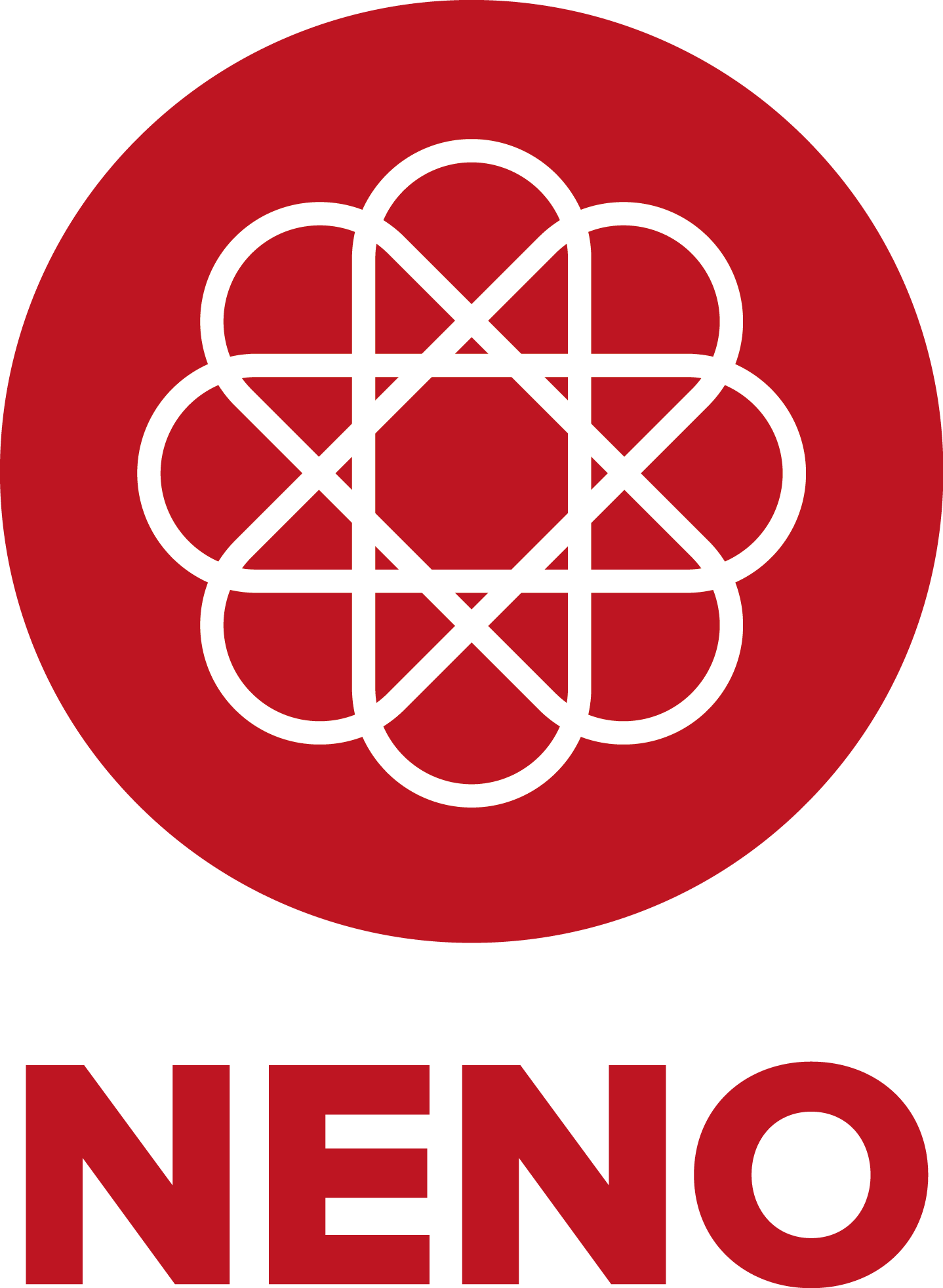 DON POUR L’ASSOCIATION NENOPour faire un don, remplissez ce formulaire puis envoyez-le à l’adresse suivante :Association NENO -CHU de Nancy- Hôpital centralService de neuro-oncologie29 avenue de Lattre de Tassigny54035 Nancy cedexJe fais un don à l’association de : ........................... € (chèque à l’ordre de NENO – NORD EST NEURO-ONCOLOGIE) Je souhaite attribuer  le don à un domaine de recherche en particulier :
................................................................................................................................................................................................................................................................................................................................................................................Mes coordonnées :Nom* : ........................................................................................................Prénom* : .................................................................................................Adresse* : .................................................................................................
.......................................................................................................................Code postal* : .........................................................................................Ville* : .......................................................................................................Pays* : ......................................................................................................Email : ......................................................................................................Année de naissance : ................../.................../....................Les champs marqués d’une * sont obligatoires afin que nous puissions vous adresser un reçu fiscal pour tout don de 10 € ou plus. 